Agrupamento de Escolas Professor Abel Salazar – Guimarães (150812)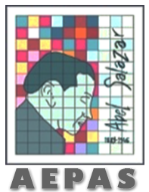 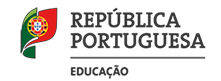              Escola EB 2,3 Abel Salazar – Ronfe, Guimarães (343638)--------------------------------------------------------------------------------------------------------------------------------------------Notas:A - Linguagens e textos; B - Informação e comunicação; C - Raciocínio e resolução de problemas; D - Pensamento crítico e pensamento criativo; E - Relacionamento interpessoal; F -Desenvolvimento pessoal e autonomia; G -Bem-estar, saúde e ambiente; H -Sensibilidade estética e artística; I- Saber científico, técnico e tecnológico; J- Consciência e domínio do corpo.(2)  Princípio da diversificação, princípio da positividade e princípio da integração curricular: os professores devem utilizar, no mínimo, duas técnicas de diferentes tipologias para classificar; as técnicas e os instrumentos utilizados para a recolha de dados são da responsabilidade de cada professor e devem ser utilizados/selecionados de acordo com as características de cada turma e cada aluno (Decreto-Lei nº 54/2018); os professores devem fornecer feedback de qualidade, formal ou informal, dando novas oportunidades de aprendizagem aos alunos antes do processo de classificação; os professores devem propor tarefas que permitam, simultaneamente, aprender, ensinar e avaliar (Confere 2.2.1  do Projeto de Intervenção AEPAS)Critérios Específicos de Avaliação – Francês – 3º cicloAno Letivo: 2022/23CRITÉRIOS TRANSVERSAISDESCRITORES DE DESEMPENHODESCRITORES DE DESEMPENHODESCRITORES DE DESEMPENHODESCRITORES DE DESEMPENHODESCRITORES DE DESEMPENHOProcessos de Recolha de InformaçãoCRITÉRIOS TRANSVERSAIS54321Processos de Recolha de InformaçãoCONHECIMENTOTransfere, relaciona e aplica o conhecimento a novas situações, com muita facilidade e rigor científico/ técnico/ tecnológico/artístico/físico.Transfere e relaciona o conhecimento com facilidade e rigor científico/ técnico/ tecnológico/artístico/físico, mas nem sempre os aplica a novas situações.Transfere e relaciona o conhecimento e o rigor científico/ técnico/tecnológico/artístico/físico com alguma dificuldade e raramente o aplica a novas situações.Tem muita dificuldade em transferir e relacionar o conhecimento científico/ técnico/ tecnológico/ artístico/ físico.Não transfere nem relaciona o conhecimento e o rigor científico/ técnico/ tecnológico/artístico/físico.(Aplicação de, pelo menos, três tipos distintos de recolha de informação)Testes (em diferentessuportes)Interação entre paresObservaçãoApresentaçõesDebatesRelatóriosSíntesesParticipação em diálogos de grupoComentários brevesProdução escritaTrabalho individualConceção e produção de objetosDesempenho musical/instrumental /vocal Utilização REDTrabalho de grupo/paresTrabalho de pesquisaJogo coletivoPortefólioLeituraOralidadeTrabalho prático: oficinal/ laboratorial / Experimental /de campo….Participação em concursos/ projetosCOMUNICAÇÃO-Expressa-se sempre com correção, clareza, organização e rigor no uso da linguagem, utilizando, de forma adequada terminologia específica das disciplinas. -Expressa-se com correção, clareza, organização e rigor no uso da linguagem, nem sempre utilizando de forma adequada terminologia específica das disciplinas. -Expressa-se com alguma dificuldade em diversos contextos de comunicação, nem sempre utilizando de forma adequada terminologia específica das disciplinas.-Expressa-se com dificuldade, embora não implique perda de inteligibilidade e/ou de sentido, utilizando por vezes a terminologia específica das disciplinas.Expressa-se com muitos erros, cuja gravidade implica a perda frequente de inteligibilidade e/ou de sentido.(Aplicação de, pelo menos, três tipos distintos de recolha de informação)Testes (em diferentessuportes)Interação entre paresObservaçãoApresentaçõesDebatesRelatóriosSíntesesParticipação em diálogos de grupoComentários brevesProdução escritaTrabalho individualConceção e produção de objetosDesempenho musical/instrumental /vocal Utilização REDTrabalho de grupo/paresTrabalho de pesquisaJogo coletivoPortefólioLeituraOralidadeTrabalho prático: oficinal/ laboratorial / Experimental /de campo….Participação em concursos/ projetosTRATAMENTO DE INFORMAÇÃO-Demonstra elevada capacidade de pesquisa, seleção e análise de informação;-Interpreta corretamente informação oral, escrita e multimodal com facilidade;-Apresenta com muita facilidade estratégias adequadas para responder ao problema inicial;-Analisa, criticamente, a grande maioria dos resultados obtidos, com recurso, se necessário, à tecnologia.-Demonstra capacidade de pesquisa, seleção e análise de informação;-Interpreta informação oral, escrita e multimodal com facilidade;-Apresenta com facilidade estratégias adequadas para responder ao problema inicial;-Analisa a grande maioria dos resultados obtidos, com recurso, se necessário, à tecnologia.-Demonstra capacidade de pesquisa e seleção, mas nem sempre analisa corretamente a informação;-Interpreta informação oral, escrita e multimodal, mas nem sempre com facilidade;-Participa na execução dos trabalhos/projetos/atividades;-Tem alguma dificuldade em analisar a grande maioria dos resultados obtidos, com recurso, se necessário, à tecnologia.-Demonstra alguma capacidade de pesquisa e seleção, revelando dificuldades na analisa da informação;-Tem dificuldade em Interpretar informação oral, escrita e multimodal;-Nem sempre participa na execução dos trabalhos/ projetos/atividades;-Tem muita dificuldade em analisar a grande maioria dos resultados obtidos, com recurso, se necessário, à tecnologia.-Não demonstra capacidade de pesquisa e seleção;-Tem muita dificuldade em Interpretar informação oral, escrita e multimodal;-Raramente participa na execução dos trabalhos/ projetos/ atividades;-Não revela capacidade de análise.(Aplicação de, pelo menos, três tipos distintos de recolha de informação)Testes (em diferentessuportes)Interação entre paresObservaçãoApresentaçõesDebatesRelatóriosSíntesesParticipação em diálogos de grupoComentários brevesProdução escritaTrabalho individualConceção e produção de objetosDesempenho musical/instrumental /vocal Utilização REDTrabalho de grupo/paresTrabalho de pesquisaJogo coletivoPortefólioLeituraOralidadeTrabalho prático: oficinal/ laboratorial / Experimental /de campo….Participação em concursos/ projetosPARTICIPAÇÃO-Cumpre sempre as regras e deveres definidos nos documentos estruturais e orientadores na sua redação atual;-Sabe ouvir sempre as ideias dos outros com respeito e aceita diferentes pontos de vista;-Respeita-se a si mesmo e aos outros numa perspetiva inclusiva;-Executa ativamente e de forma autónoma todas as tarefas propostas.-Cumpre as regras e deveres definidos nos documentos estruturais e orientadores na sua redação atual.-Sabe ouvir as ideias dos outros com respeito e aceita diferentes pontos de vista.-Respeita-se a si mesmo e aos outros numa perspetiva inclusiva.-Executa de forma autónoma todas as tarefas propostas.-Cumpre quase sempre as regras e deveres definidos nos documentos estruturais e orientadores na sua redação atual.-Sabe ouvir as ideias dos outros com respeito e aceita diferentes pontos de vista.-Respeita-se a si mesmo e aos outros numa perspetiva inclusiva.-Executa de forma autónoma as tarefas propostas.-Tem dificuldade em cumprir as regras e deveres definidos nos documentos estruturais e orientadores na sua redação atual.- Nem sempre sabe ouvir as ideias dos outros com respeito nem aceita diferentes pontos de vista.- Revela dificuldade em respeitar-se a si mesmo e aos outros.- Tem dificuldade em executar de forma autónoma as tarefas propostas.-Não cumpre as regras e deveres definidos nos documentos estruturais e orientadores na sua redação atual.- Não sabe ouvir as ideias dos outros com respeito nem aceita diferentes pontos de vista.- Revela muita dificuldade em respeitar-se a si mesmo e aos outros.- Não executa de forma autónoma as tarefas propostas.(Aplicação de, pelo menos, três tipos distintos de recolha de informação)Testes (em diferentessuportes)Interação entre paresObservaçãoApresentaçõesDebatesRelatóriosSíntesesParticipação em diálogos de grupoComentários brevesProdução escritaTrabalho individualConceção e produção de objetosDesempenho musical/instrumental /vocal Utilização REDTrabalho de grupo/paresTrabalho de pesquisaJogo coletivoPortefólioLeituraOralidadeTrabalho prático: oficinal/ laboratorial / Experimental /de campo….Participação em concursos/ projetosDEPARTAMENTO CURRICULAR DE LÍNGUAS – FRANCÊS – 3.º cicloDEPARTAMENTO CURRICULAR DE LÍNGUAS – FRANCÊS – 3.º cicloDEPARTAMENTO CURRICULAR DE LÍNGUAS – FRANCÊS – 3.º cicloDEPARTAMENTO CURRICULAR DE LÍNGUAS – FRANCÊS – 3.º cicloC.T.Domínios / PonderaçãoindicadoresProcessos de Recolha de Informação(Técnicas / Instrumentos)Áreas de Competênciado PASEOConhecimento / Comunicação / Tratamento da Informação / ParticipaçãoCompetência comunicativa (70%)Compreensão oral (15%) Interação/Produção oral (20%) Compreensão escrita (15%)Produção escrita (20%)CompreensãoComunicação Correção linguísticaFluência Fichas de avaliaçãoFichas de trabalhoQuestionáriosANÁLISE DE CONTEÚDO:Rubricas Linguagem e TextosInformação e ComunicaçãoConsciência e domínio do corpo Relacionamento interpessoalSaber científico, técnico e tecnológicoDesenvolvimento pessoal e autonomia Conhecimento / Comunicação / Tratamento da Informação / ParticipaçãoCompetência intercultural(10%)Relação de conceitosRigor Colaboração Domínio das fontesAdequaçãoReflexão Trabalhos de pesquisa/grupoAtividades (PAA)ANÁLISE DE CONTEÚDO:Rubricas Linguagem e TextosInformação e ComunicaçãoDesenvolvimento pessoal e autonomia Conhecimento / Comunicação / Tratamento da Informação / ParticipaçãoCompetência estratégica (20%)Responsabilidade AutonomiaAutorregulação IntervençãoCumprimento (regras)Organização (material)OBSERVAÇÃO:Apresentações Trabalhos de grupoPortefólio / caderno de registos Observação direta do desempenho atitudinalParticipação nas atividadesANÁLISE DE CONTEÚDORubricasLinguagem e TextosRelacionamento interpessoalDesenvolvimento pessoal e autonomia Informação e ComunicaçãoSensibilidade estética e artística Pensamento crítico e criativo